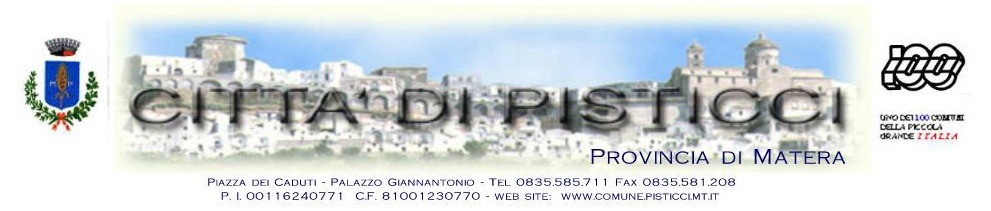 Servizio PersonaleDomanda di partecipazione alla procedura comparativa per la progressione verticale riservata al personale con rapporto di lavoro a tempo indeterminato per nr. 2 Unità di personale nell’Area degli Istruttori – profilo Amministrativo, ex categoria C e nr. 1 Unità di personale nell’Area degli Istruttori – profilo Tecnico, ex categoria CSpett.le Comune di PisticciServizio PersonaleP.zza dei Caduti, 1PISTICCIPec: comune.pisticci@cert.ruparbasilicata.itIl/la sottoscritto/a:chiededi essere ammesso a partecipare alla procedura di selezione di seguito specificata:ISTRUTTORE AMMINISTRATIVO ex CAT. CISTRUTTORE TECNICO ex CAT. CA tal fine, sotto la propria responsabilità, ai sensi degli artt. 46 e 47 del D.P.R. nr. 445/2000, dichiaradi essere in possesso, alla data di pubblicazione del bando, di tutti i requisiti previsti dall’avviso di procedura comparativa e, in particolare:di essere in possesso della cittadinanza italiana o di uno degli Stati membri dell’Unione Europea;di avere il godimento dei diritti civili e politici;di non aver riportato condanne penali e non essere destinatario di provvedimenti che riguardano l’applicazione di misure di prevenzione e di provvedimenti iscritti nel casellario giudiziale;non aver riportato condanne penali che prevedono l’interdizione dai pubblici uffici;di non essere incorso nella destituzione, dispensa, decadenza o licenziamento da precedente impiego presso una pubblica amministrazione;di non trovarsi in alcuna condizione di incompatibilità (art. 53 del D.Lgs. nr. 165/2001) o inconferibilità all’impiego pubblico (D. Lgs. nr. 39/2013);di essere dipendente a tempo indeterminato del Comune di Pisticci;di essere inquadrato nell’Area degli Operatori Esperti, ex categoria “B”, e nel profilo professionale: ________________________________________________di aver maturato nell’Area degli Operatori Esperti, ex cat. B, un’anzianità di servizio di almeno 5 anni;di non aver subito provvedimenti disciplinari nei due anni precedenti alla data del presente avviso;di essere in possesso del seguente titolo di studio: ………………………………………………………………… …………………………………………………………………………………………………………………………………………………………………………………con votazione ………………………………………………………………………………………………………………………………………………..;di avere ottenuto una valutazione positiva negli ultimi tre anni di servizio (almeno una media pari al 60% del punteggio di valutazione massimo attribuibile).di essere in possesso di ulteriori titoli di studio: …………..………………………………………………………… …………………………………………………………………………………………………………………………………………………………………………………con votazione ………………………………………………………………………………………………………………………………………………..;di essere in possesso dei seguenti titoli o competenze professionali: …………..………………………………………………………………………………………………………………………………………………………………………………………………………………………………………………………………………………………………………………………………………………………………………………………………………………………………………………………………………………………………………………………………………………………………………………………………………………………………………………………………………………………………………………………………………………………………………………………………………………………………………………………………………………………………………………………………………………………………………………………………………………………………………………………………………………………………………………………………………………………………………………………………………………………………………………………………………………………………………………di aver rivestito i seguenti incarichi nel Comune di Pisticci o in altri Comuni o in aziende private: …………………………………..…………………………………………………………………………………………………….……………………………………………………………………………………………………………………………………………………………………………………………………………………………………………………………………………………………………………………………………………………………………………………………………………………………………………………………………………………………………………………………………………………………………………………………………………………………………………………………………………………………………………………………………………………………………………………………………………………………………………………………………………………………………………………………………………………………………………………………………………………………………………………………………………………………………………………………………………………………………………………………………………………………………………………………………………………………………di accettare, avendone presa conoscenza, le norme e le condizioni del presente avviso;di dichiarare di aver ricevuto l’informativa sul trattamento dei dati personali nel rispetto dell’art. 13 Regolamento (UE) 2016/679 e nelle forme previste dall’avviso.Il/la sottoscritto/a dichiara, altresì, di assumere l’onere di presentare, all’atto di conferimento dell’eventuale Progressione Verticale, la documentazione comprovante le dichiarazioni effettuate, ad eccezione di quella già agli atti di codesto Ente.Con la sottoscrizione della presente domanda autorizza il Comune di Pisticci ad utilizzare i dati in essa contenuti per fini istituzionali, ai sensi del regolamento UE 679/2016.…………………………………………………. lì …………………………………………..	Firma (in modalità digitale)	……………………………………………………………………………………….CognomeNomeLuogo di nascitaData di nascitaResidenza: ComuneProvinciaC.A.P.Via, Piazza, Viale, ecc.Nr.Codice FiscaleTelefonoP.e.c.email